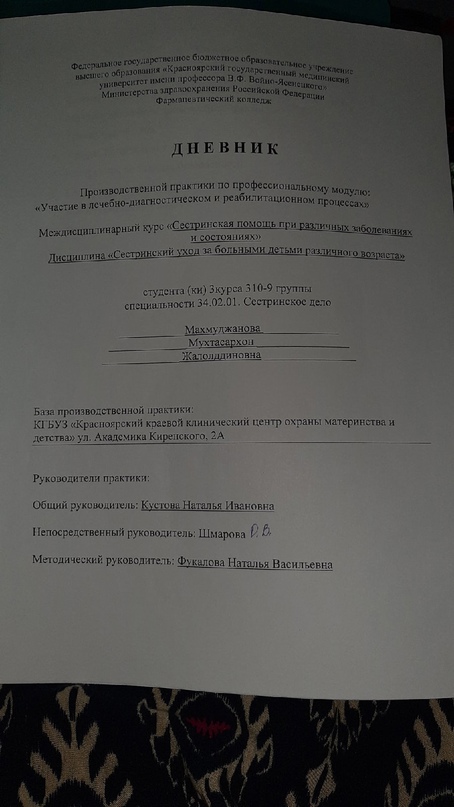 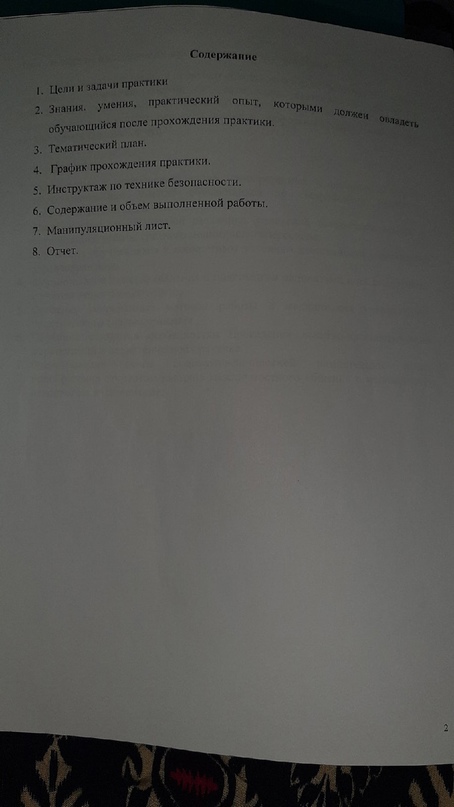 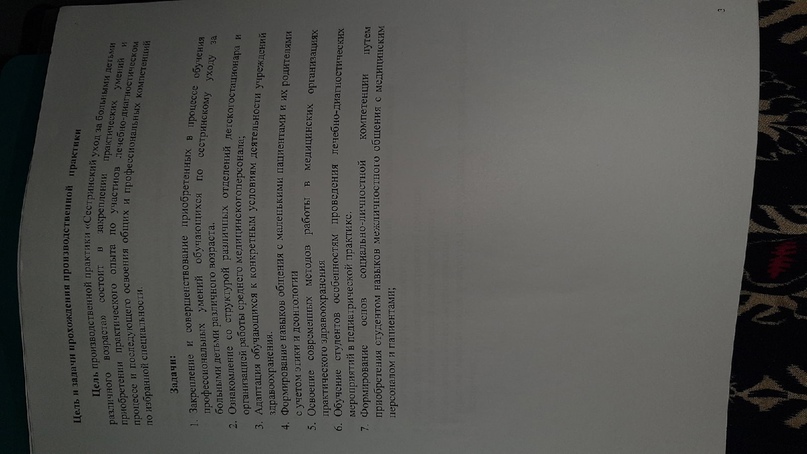 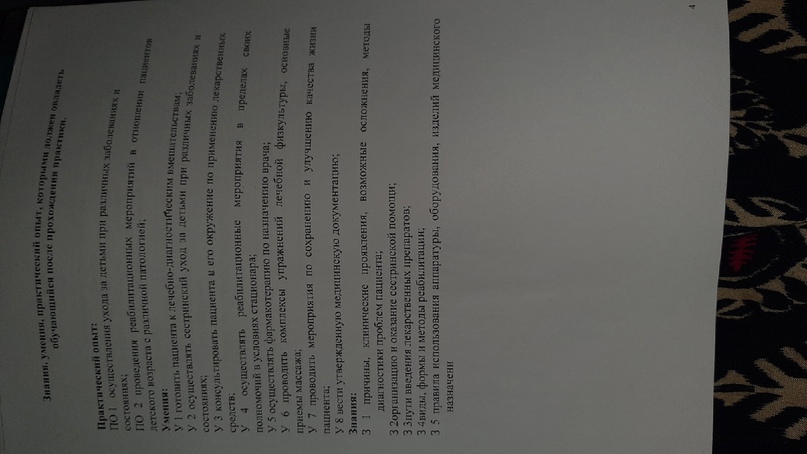 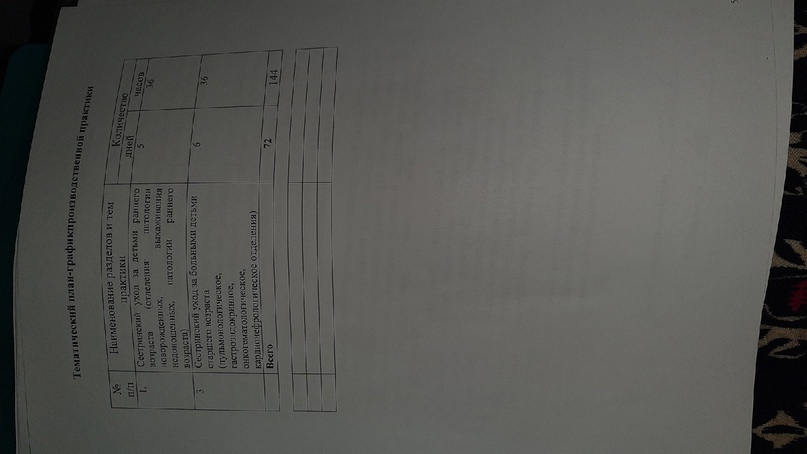 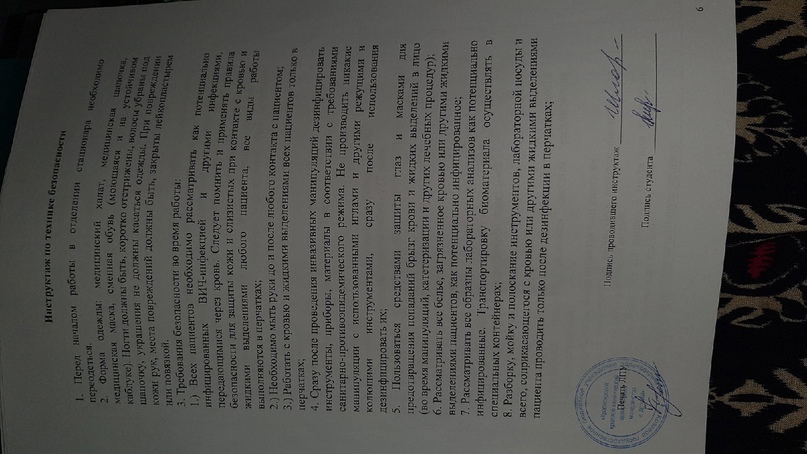 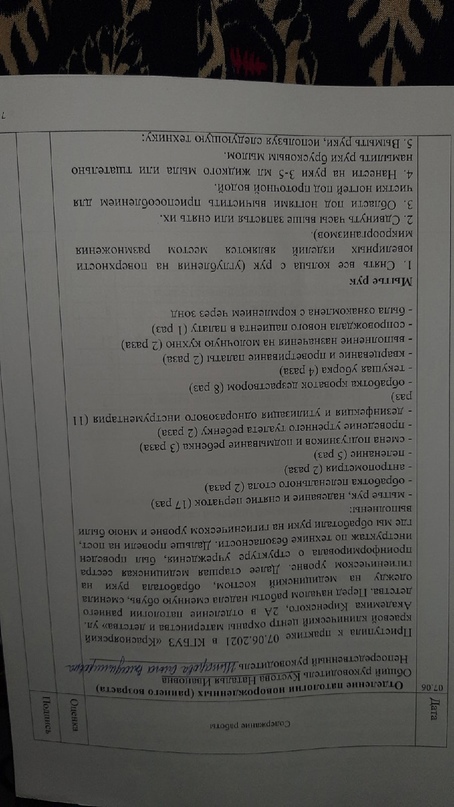 \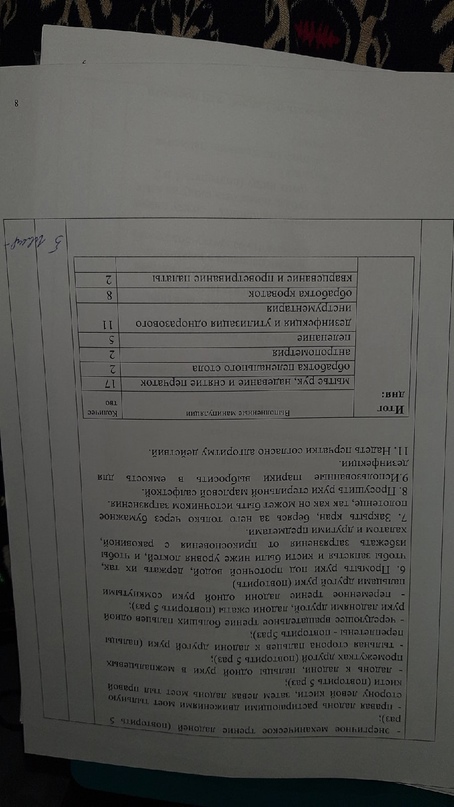 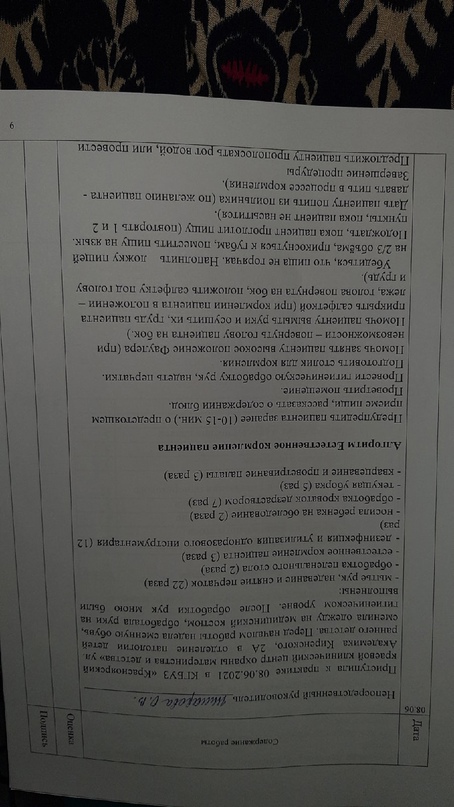 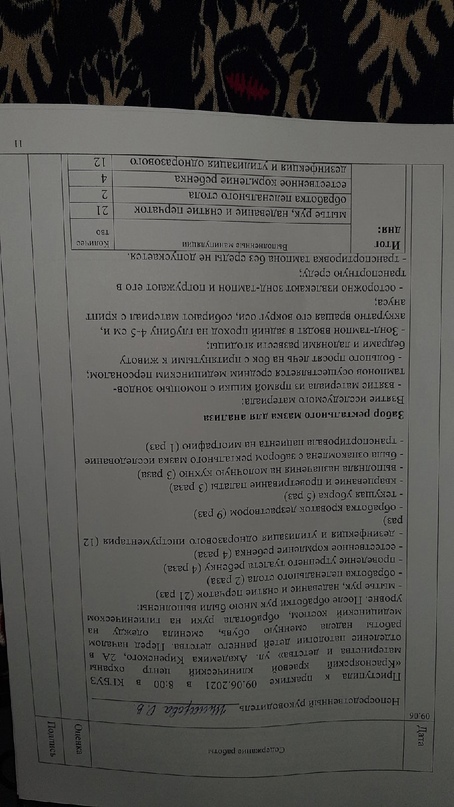 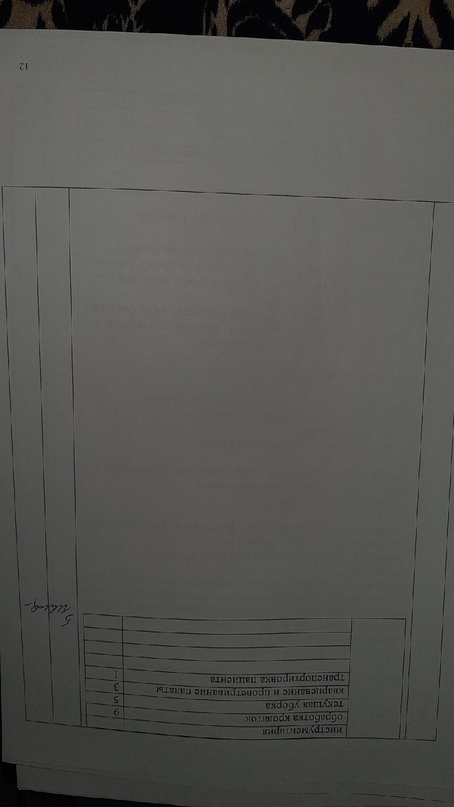 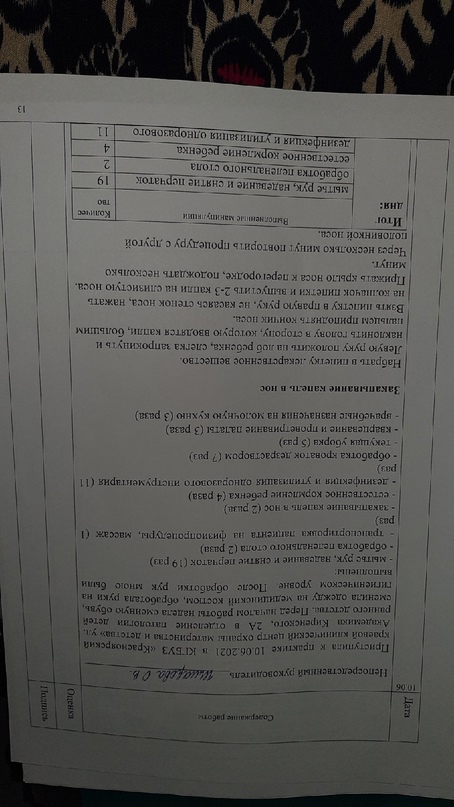 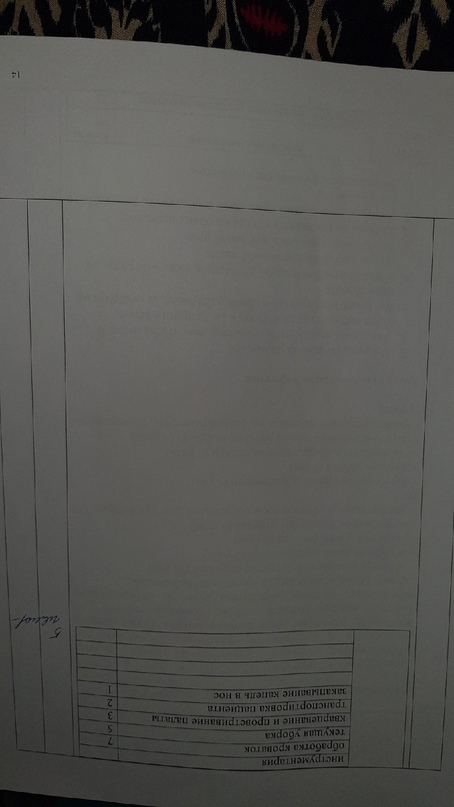 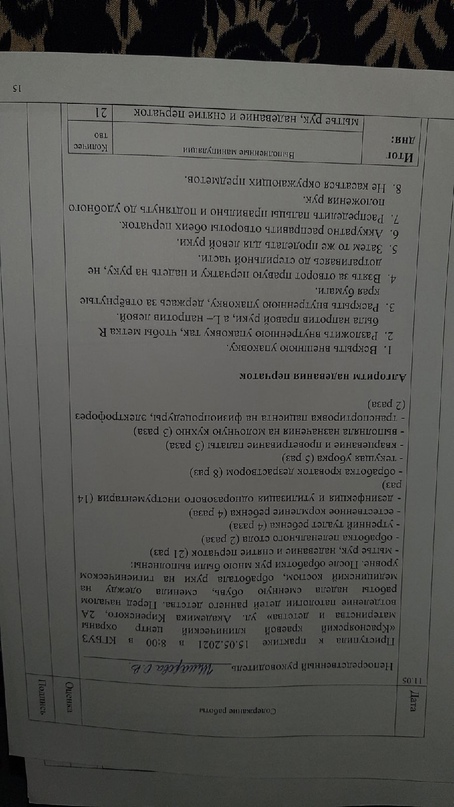 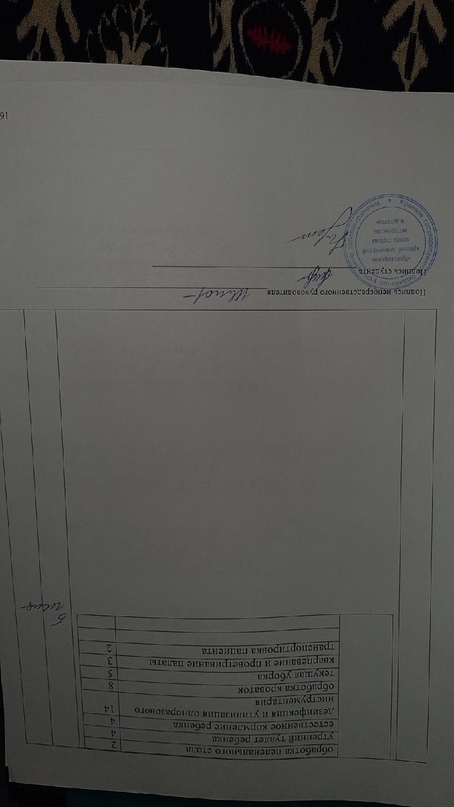 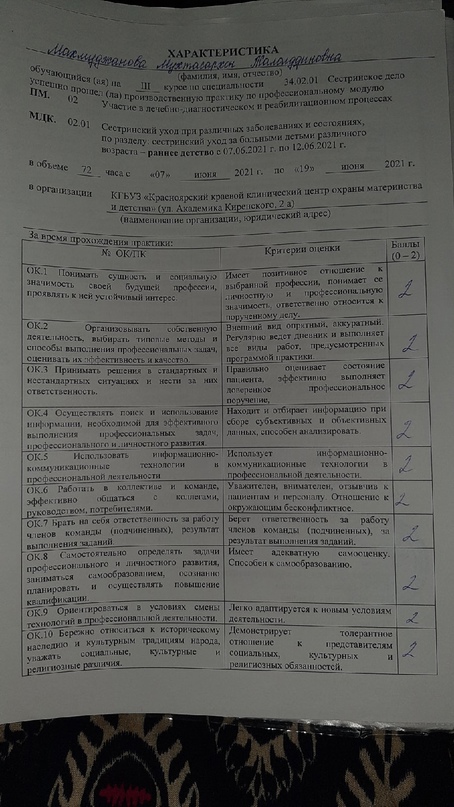 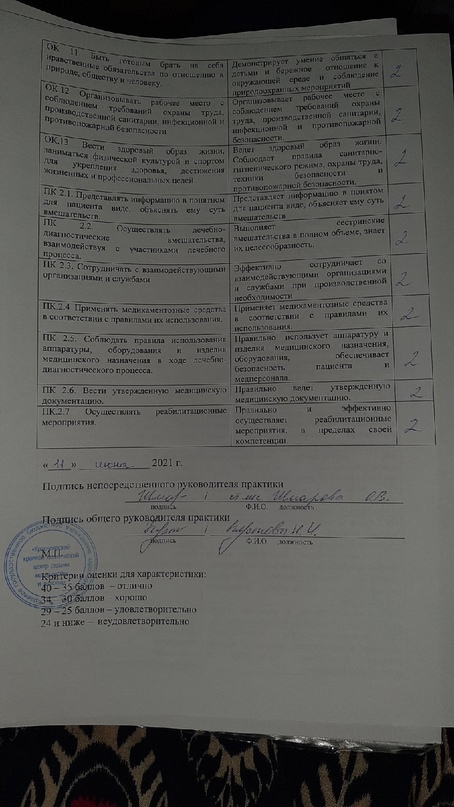 